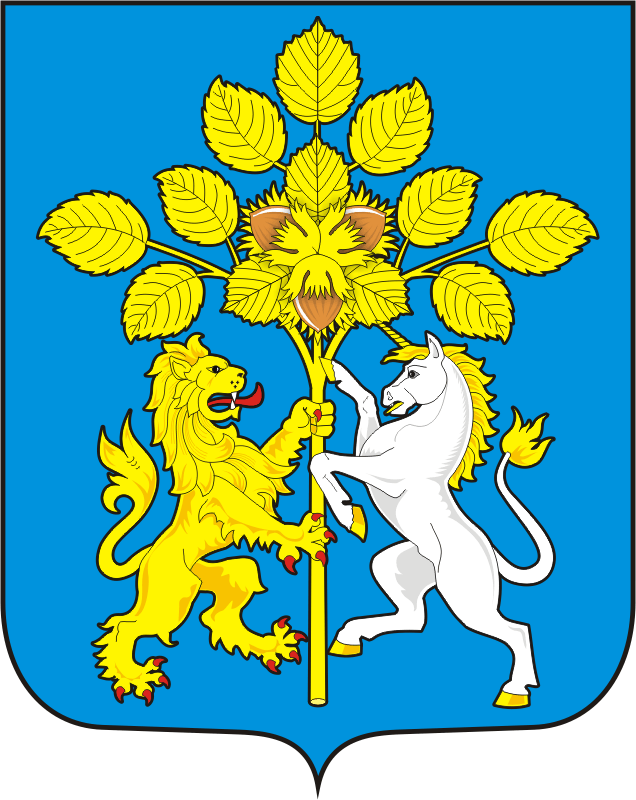 СОВЕТ ДЕПУТАТОВ МУНИЦИПАЛЬНОГО ОБРАЗОВАНИЯ СПАССКИЙ СЕЛЬСОВЕТ САРАКТАШСКОГО РАЙОНА ОРЕНБУРГСКОЙ ОБЛАСТИРЕШЕНИЕвосьмого заседания Совета депутатов Спасского сельсовета второго созыва   25 июня 2021 года                      с.Спасское                                         № 36Об исполнении бюджета муниципального образования Спасский сельсовет за 1 квартал 2021 годаНа основании статей 12, 132 Конституции Российской Федерации, статьи 9 Бюджетного кодекса Российской Федерации, статьи 35 Федерального закона от 06.10.2003 года № 131-ФЗ «Об общих принципах местного самоуправления в Российской Федерации» и Устава Спасского сельсовета, Совет депутатов Спасского сельсоветаРЕШИЛ:          1.  Принять к сведению  отчет об исполнении бюджета муниципального образования Спасский  сельсовет за 1 квартал  2021 года  по   доходам в сумме 1 428 238 рублей 34 копейки и расходам в сумме 1 522 329 рублей 38 копеек с превышением расходов над доходами в сумме 94091рубль 04 копейки.          1.1. Утвердить исполнение:- по   доходам   бюджета сельсовета   за  1 квартал 2021 года  согласно  приложению  №1,- по структуре расходов бюджета   сельсовета  за  1 квартал 2021 года согласно приложению №2.2. Настоящее решение вступает в силу после дня его обнародования и подлежит размещению на официальном сайте Спасского сельсовета в сети «интернет».  3. Контроль за исполнением данного решения возложить на постоянную комиссию  по бюджетной, налоговой и финансовой политике, собственности и экономическим вопросам, торговле и быту (Лашманов А.Н.)Председатель Совета депутатов                                                                          Р.Г.МагомедовГлава муниципального образования                                       А.М.ГубанковРазослано:  администрации района, прокуратуре, постоянной комиссии, в дело.Приложение № 1                                                     к решению Совета депутатов                                                              Спасского  сельсовета                                                                от  25.06. 2021 г    № 36Доходы местного бюджета за   первый  квартал по кодам классификации доходов бюджетов        Приложение № 2                                               к решению Совета депутатов                                         Спасского   сельсовета                                   от  25.06.2021г   №  36Расходы местного бюджета за  первый квартал 2021года  по разделам, подразделам классификации расходов бюджета                           Приложение № 3                                                      к решению Совета депутатов                                                                 Спасского сельсовета                                         от 25.06.2021г    № 36Наименование показателяКод строкиКод дохода по бюджетной классификацииУтвержденные бюджетные назначенияИсполненоНеисполненные назначения123456Доходы бюджета - всего010X7662600,001428238,346234361,66в том числе:НАЛОГОВЫЕ И НЕНАЛОГОВЫЕ ДОХОДЫ010000 100000000000000002385700,00                  314038,342071661,66НАЛОГИ НА ПРИБЫЛЬ, ДОХОДЫ010000 10100000000000000300000,00                    82190,15217809,85Налог на доходы физических лиц010000 10102000010000110300000,0082190,15217809,85Налог на доходы физических лиц с доходов, источником которых является налоговый агент, за исключением доходов, в отношении которых исчисление и уплата налога осуществляются в соответствии со статьями 227, 227.1 и 228 Налогового кодекса Российской Федерации010000 10102010010000110287000,0082027,50204972,50Налог на доходы физических лиц с доходов, источником которых является налоговый агент010182 10102010011000110287000,0082027,50204972,50Налог на доходы физических лиц с доходов, полученных физическими лицами в соответствии со статьей 228 Налогового кодекса Российской Федерации0100001010203001000011013000,00162,6512837,35Налог на доходы физических лиц с доходов, полученных физическими лицами в соответствии со статьей 228 Налогового кодекса Российской Федерации (сумма платежа (перерасчеты, недоимка и задолженность по соответствующему платежу, в том числе по отмененному)0101821010202001210011013000,00161,0112838,99Налог на доходы физических лиц с доходов ,полученных физическими лицами в соответствии со статьей 228  Налогового кодекса Российской Федерации ( пени по соответствующему платежу)0100001010203001000001100,001,640,00НАЛОГИ НА ТОВАРЫ (РАБОТЫ, УСЛУГИ), РЕАЛИЗУЕМЫЕ НА ТЕРРИТОРИИ РОССИЙСКОЙ ФЕДЕРАЦИИ010000 10300000000000000799000,00179414,19619585,81Акцизы по подакцизным товарам (продукции), производимым на территории Российской Федерации010000 10302000010000110799000,00179414,19619585,81Доходы от уплаты акцизов на дизельное топливо, подлежащие распределению между бюджетами субъектов Российской Федерации и местными бюджетами с учетом установленных дифференцированных нормативов отчислений в местные бюджеты010000 10302230010000110367000,0080517,88286482,12Доходы от уплаты акцизов на дизельное топливо, подлежащие распределению между бюджетами субъектов Российской Федерации и местными бюджетами с учетом установленных дифференцированных нормативов отчислений в местные бюджеты (по нормативам, установленным Федеральным законом о федеральном бюджете в целях формирования дорожных фондов субъектов Российской Федерации)010100 10302231010000110367000,0080517,88286482,12Доходы от уплаты акцизов на моторные масла для дизельных и (или) карбюраторных (инжекторных) двигателей, подлежащие распределению между бюджетами субъектов Российской Федерации и местными бюджетами с учетом установленных дифференцированных нормативов отчислений в местные бюджеты010000 103022400100001102000,00564,731435,27Доходы от уплаты акцизов на моторные масла для дизельных и (или) карбюраторных (инжекторных) двигателей, подлежащие распределению между бюджетами субъектов Российской Федерации и местными бюджетами с учетом установленных дифференцированных нормативов отчислений в местные бюджеты (по нормативам, установленным Федеральным законом о федеральном бюджете в целях формирования дорожных фондов субъектов Российской Федерации)010100 103022410100001102000,00564,731435,27Доходы от уплаты акцизов на автомобильный бензин, подлежащие распределению между бюджетами субъектов Российской Федерации и местными бюджетами с учетом установленных дифференцированных нормативов отчислений в местные бюджеты010000 10302250010000110483000,00112711,51370288,49Доходы от уплаты акцизов на автомобильный бензин, подлежащие распределению между бюджетами субъектов Российской Федерации и местными бюджетами с учетом установленных дифференцированных нормативов отчислений в местные бюджеты (по нормативам, установленным Федеральным законом о федеральном бюджете в целях формирования дорожных фондов субъектов Российской Федерации)010100 10302251010000110483000,00112711,51370288,49Доходы от уплаты акцизов на прямогонный бензин, подлежащие распределению между бюджетами субъектов Российской Федерации и местными бюджетами с учетом установленных дифференцированных нормативов отчислений в местные бюджеты010000 10302260010000110-53000,00-14379,93-38620,07Доходы от уплаты акцизов на прямогонный бензин, подлежащие распределению между бюджетами субъектов Российской Федерации и местными бюджетами с учетом установленных дифференцированных нормативов отчислений в местные бюджеты (по нормативам, установленным Федеральным законом о федеральном бюджете в целях формирования дорожных фондов субъектов Российской Федерации)010100 10302261010000110-53000,00-14379,93-38620,07НАЛОГИ НА СОВОКУПНЫЙ ДОХОД010000 1050000000000000022000,000,0022000,00Налог, взимаемый в связи с применением упрощенной системы налогообложения010000 1050100000000011022000,000,00 22000,00Налог, взимаемый с налогоплательщиков, выбравших в качестве объекта налогообложения доходы010000 1050101001000011022000,000,0022000,00Налог, взимаемый с налогоплательщиков, выбравших в качестве объекта налогообложения доходы010000 1050101101000011022000,000,00022000,00Налог, взимаемый с налогоплательщиков, выбравших в качестве объекта налогообложения доходы (сумма платежа (перерасчеты, недоимка и задолженность по соответствующему платежу, в том числе по отмененному)010182 1050101101100011022000,000,0022000,00НАЛОГИ НА ИМУЩЕСТВО010000 10600000000000000870000,0049408,56820591,44Налог на имущество физических лиц010000 1060100000000011041000,00250,6240749,38Налог на имущество физических лиц, взимаемый по ставкам, применяемым к объектам налогообложения, расположенным в границах сельских поселений010000 1060103010000011041000,00250,6240749,38Налог на имущество физических лиц, взимаемый по ставкам, применяемых к объектам налогообложения, расположенных в границах поселений010182 1060103010100011041000,00243,0040757,00Налог на имущество физических лиц, взимаемый по ставкам, применяемый к объектам налогообложения, расположенным в границах сельских поселений (пени по соответствующему платежу)010182 106010301021001100,007,620,00Земельный налог010000 10606000000000110829000,0049157,94779842,06Земельный налог с организаций010000 1060603000000011012000,0016571,000,00Земельный налог с организаций, обладающих земельным участком, расположенным в границах сельских поселений010000 1060603310000011012000,0016571,000,00Земельный налог с организаций, обладающих земельным участком, расположенным в границах сельских поселений (сумма платежа (перерасчеты, недоимка и задолженность по соответствующему платежу, в том числе по отмененному)010182 1060603310100011012000,0016563,000,00Земельный налог с организаций, обладающих земельным участком, расположенным в границах сельских поселений (пени по соответствующему платежу)010182106060331021001100,008,000,00Земельный налог с физических лиц010000 10606040000000110817000,0032586,94    784413,06Земельный налог с физических лиц, обладающих земельным участком, расположенным в границах сельских поселений010000 10606043100000110817000,0032586,94784413,06Земельный налог с физических лиц, обладающих земельным участком, расположенным в границах сельских поселений (сумма платежа (перерасчеты, недоимка и задолженность по соответствующему платежу, в том числе по отмененному)010182 10606043101000110817000,0031943,45                  785056,55       Земельный налог с физических лиц, обладающих земельным участком, расположенным в границах сельских поселений (перерасчеты, недоимка и задолженность)010182 106060431021001100,00643,490,00Доходы от использования имущества, находящегося в государственной и муниципальной собственности010000 111000000000000008000,003025,44              4974,56Доходы, получаемые в виде арендной либо иной платы за передачу в возмездное пользование государственного и муниципального имущества ( за исключением имущества бюджетных и автономных учреждений, а также имущества государственных и муниципальных унитарных предприятий, в том числе казенных)010000 111050000100001208000,003025,44                 4974,56Доходы от сдачи в аренду имущества, находящегося в оперативном управлении органов государственной власти, органов местного самоуправления, органов управления государственными внебюджетными фондами и созданных ими учреждений ( за исключением имущества бюджетных и автономных учреждений)010000111050300000001208000,003025,44                     4974,56Доходы от сдачи в аренду имущества, находящегося в оперативном управлении органов управления сельских поселений и созданных ими учреждений ( за   исключением имущества муниципальных бюджетных и автономных учреждений)010235 111050351000001208000,003025,44           4974,56Доходы от оказания платных услуг и компенсации затрат государства010000 113000000000000000,002890,850,00Доходы от компенсации затрат государства010000113020000000001300,002890,850,00Прочие доходы от компенсации затрат государства010000113029900000001300,002890,850,00Прочие доходы от компенсации затрат бюджета сельских поселений010235113029951000001300,002890,850,00Прочие неналоговые доходы01000011700000000000000386700,00-2890,85389590,85Невыясненные поступления010000117010000000001800,00-2890,850,00Невыясненные поступления, зачисляемые в бюджеты сельских поселений010235117010501000001800,00-2890,850,00Инициативные платежи01000011715000000000150386700,000,00386700,00Инициативные платежи, зачисляемые в бюджеты сельских поселений01000011715030100000150386700,000,00386700,00Инициативные платежи, зачисляемые в бюджеты сельских поселений ( средства, поступающие на монтаж (демонтаж) спортивной ( игровой, спортивно- игровой ) площадки)01023511715030100004150386700,000,00386700,00Безвозмездные поступления010000200000000000000005276900,001114200,004162700,00Безвозмездные поступления от других бюджетов бюджетной системы Российской Федерации010000202000000000000005276900,001114200,004162700,00Дотации бюджетам бюджетной системы Российской федерации010000202100000000001503320100,00860200,002459900,00Дотации на выравнивание бюджетной обеспеченности010000202150010000001503204000,00849100,002354900,00Дотации бюджетам сельских поселений на выравнивание бюджетной обеспеченности из бюджета субъекта Российской Федерации010235202150011000001503204000,00849100,002354900,00Дотации на выравнивание бюджетной обеспеченности из бюджетов муниципальных районов, городских округов с внутригородским делением01000020216001000000150116100,0011100,00105000,00Дотации бюджетам сельских поселений на выравнивание бюджетной обеспеченности из бюджетов муниципальных районов01023520216001100000150116100,0011100,00105000,00Субсидии бюджетам бюджетной системы Российской Федерации (межбюджетные субсидии)010000202200000000001501626300,000,001626300,00Субсидии бюджетам на обеспечение комплексного развития сельских территорий01000020225576000000150693000,000,00693000,00Субсидии бюджетам сельских поселений на обеспечение комплексного развития сельских территорий01023520225576100000150693000,000,00693000,00Прочие субсидии01000020229999000000150933300,000,00933300,00Прочие субсидии бюджетам сельских поселений01023520229999100000150933300,000,00933300,00Субвенции бюджетам бюджетной системы Российской Федерации01000020230000000000150102000,0025500,0076500,00Субвенции бюджетам на осуществление первичного воинского учета на территориях, где отсутствуют военные комиссары01000020235118000000150102000,0025500,0076500,00Субвенции бюджетам сельских поселений на осуществление первичного воинского учета на территориях, где отсутствуют военные комиссары01023520235118100000150102000,0025500,0076500,00Иные межбюджетные трансферты01000020240000000000150228500,00228500,000,00Прочие межбюджетные трансферты, передаваемые бюджетам01000020249999000000150228500,00228500,000,00Прочие межбюджетные трансферты, передаваемые бюджетам сельских поселений01023520249999100000150228500,00228500,000,00  Наименование показателяКод строкиКод расхода по бюджетной классификацииУтвержденные бюджетные назначенияИсполненоНеисполненные назначения123456Расходы бюджета - всего200X8012118,051522329,386489788,67в том числе:ОБЩЕГОСУДАРСТВЕННЫЕ ВОПРОСЫ200000 0100 0000000000 0002087392,93677650,091409742,84Функционирование высшего должностного лица субъекта Российской Федерации и муниципального образования200000 0102 0000000000 000680000,00161393,08518606,92Муниципальная программа "Реализация муниципальной политики на территории муниципального образования  Спасский  сельсовет Саракташского района Оренбургской области на 2018-2024 годы"200000 0102 6500000000 000680000,00161393,08518606,92Подпрограмма "Осуществление деятельности аппарата управления"200000 0102 6510000000 000680000,00161393,08518606,92Глава муниципального образования200000 0102 6510010010 000680000,00161393,08518606,92Расходы на выплаты персоналу в целях обеспечения выполнения функций государственными (муниципальными) органами, казенными учреждениями, органами управления государственными внебюджетными фондами200000 0102 6510010010 100680000,00161393,08518606,92Расходы на выплаты персоналу государственных (муниципальных) органов200000 0102 6510010010 120680000,00161393,08518606,92 Фонд оплаты труда государственных (муниципальных) органов200235  0102 6510010010 121530000,00123958,04406041,96Взносы по обязательному социальному страхованию на выплаты денежного содержания и иные выплаты работникам государственных (муниципальных) органов200235 0102 6510010010 129150000,0037435,04112564,96Функционирование Правительства Российской Федерации, высших исполнительных органов государственной власти субъектов Российской Федерации, местных администраций200000 0104 0000000000 0001383862,43514926,51868935,92Муниципальная программа "Реализация муниципальной политики на территории муниципального образования  Спасский сельсовет Саракташского района Оренбургской области на 2018-2024 годы"200000 0104 6500000000 0001383862,43514926,51868935,92Подпрограмма "Осуществление деятельности аппарата управления"200000 0104 6510000000 0001383862,43514926,51868935,92Аппарат администрации муниципального образования200000 0104 6510010020 0001383862,43514926,51868935,92Расходы на выплаты персоналу в целях обеспечения выполнения функций государственными (муниципальными) органами, казенными учреждениями, органами управления государственными внебюджетными фондами200000 0104 6510010020 100986000,00308487,28677512,72Расходы на выплаты персоналу государственных (муниципальных) органов200000 0104 6510010020 120986000,00308487,28677512,72Фонд оплаты труда государственных (муниципальных) органов200235 0104 6510010020 121726000,00245469,75480530,25Взносы по обязательному социальному страхованию на выплаты денежного содержания и иные выплаты работникам государственных (муниципальных) органов200235 0104 6510010020 129260000,0063017,53196982,47Закупка товаров, работ и услуг для обеспечения государственных (муниципальных) нужд200000 0104 6510010020 200350662,43206113,23144549,20Иные закупки товаров, работ и услуг для обеспечения государственных (муниципальных) нужд200000 0104 6510010020 240350662,43206113,23144549,20Прочая закупка товаров, работ и услуг200235 0104 6510010020 244350662,43206113,23144549,20Межбюджетные трансферты200000 0104 6510010020 50027200,000,0027200,00Иные межбюджетные трансферты200235 0104 6510010020 54027200,000,0027200,00Иные бюджетные ассигнования200000 0104 6510010020 80020000,00326,0019674,00Уплата налогов, сборов и иных платежей200000 0104 6510010020 85020000,00326,0019674,00Уплата налога на имущество организаций и земельного налога200235 0104 6510010020 85110000,00326,009674,00Уплата иных платежей200235 0104 6510010020 85310000,000,0010000,00Обеспечение деятельности финансовых, налоговых и таможенных органов и органов финансового (финансово-бюджетного) надзора200000 0106 0000000000 00022200,000,00  22200,00Муниципальная программа «Реализация муниципальной политики на территории муниципального образования  Спасский сельсовет Саракташского района Оренбургской области на 2018-2024 годы»200000 0106 6500000000 00022200,000,0022200,00Подпрограмма «Осуществление деятельности аппарата управления»200000 0106 6510000000 00022200,000,0022200,00Межбюджетные трансферты на осуществление части переданных в район полномочий по внешнему муниципальному контролю200000 0106 6510010080 00022200,000,0022200,00Межбюджетные трансферты200000 0106 6510010080 50022200,000,0022200,00Иные межбюджетные трансферты200235 0106 6510010080 54022200,000,0022200,00Другие общегосударственные вопросы20000001130000000000000001330,501330,500,00Членские взносы в Совет (ассоциацию) муниципальных образований2000000113770000951000001330,501330,500,00Иные бюджетные ассигнования200000 0113 7700095100 8001330,501330,500,00Уплата налогов, сборов и иных платежей200000011377000951008501330,501330,500,00Уплата иных платежей200235011377000951008531330,501330,500,00НАЦИОНАЛЬНАЯ ОБОРОНА200000 0200 0000000000 000102000,0025400,1576599,85Мобилизационная и вневойсковая подготовка200000 0203 0000000000 000102000,0025400,1576599,85Муниципальная программа "Реализация муниципальной политики на территории муниципального образования  Спасский  сельсовет Саракташского района Оренбургской области на 2018-2024 годы"200000 0203 6500000000 000102000,0025400,1576599,85Подпрограмма "Обеспечение осуществления части, переданных органами власти другого уровня, полномочий"200000 0203 6520000000 000102000,0025400,1576599,85Осуществление первичного воинского учета на территориях, где отсутствуют военные коммисариаты200000 0203 6520051180 000102000,0025400,1576599,85Расходы на выплаты персоналу в целях обеспечения выполнения функций государственными (муниципальными) органами, казенными учреждениями, органами управления государственными внебюджетными фондами200000 0203 6520051180 100100000,0025400,1574599,85Расходы на выплаты персоналу государственных (муниципальных) органов200000 0203 6520051180 120100000,0025400,1574599,85Фонд оплаты труда государственных (муниципальных) органов200235 0203 6520051180 12180000,0019369,2160630,79Взносы по обязательному социальному страхованию на выплаты денежного содержания и иные выплаты работникам государственных (муниципальных) органов200235 0203 6520051180 12920000,006030,9413969,06Закупка товаров, работ и услуг для обеспечения государственных (муниципальных) нужд200000 0203 6520051180 2002000,000,002000,00Иные закупки товаров, работ и услуг для обеспечения государственных (муниципальных) нужд200000 0203 6520051180 2402000,000,002000,00Прочая закупка товаров, работ и услуг200235 0203 6520051180 2442000,000,002000,00НАЦИОНАЛЬНАЯ БЕЗОПАСНОСТЬ И ПРАВООХРАНИТЕЛЬНАЯ ДЕЯТЕЛЬНОСТЬ200000 0300 0000000000 000128762,920,00128762,92Защита населения и территории от чрезвычайных ситуации природного и техногенного характера, пожарная безопасность20000003100000000000000128762,920,00128762,92Муниципальная программа "Реализация муниципальной политики на территории муниципального образования  Спасский сельсовет Саракташского района Оренбургской области на 2018-2024 годы"200000 0310 6500000000 000128762,920,00128762,92Подпрограмма "Обеспечение пожарной безопасности на территории муниципального образования Спасский сельсовет"200000 0310 6530000000 000128762,920,00128762,92Финансовое обеспечение мероприятий по обеспечению пожарной безопасности на территории муниципального образования поселения200000 0310 6530095020 000128762,920,00128762,92Закупка товаров, работ и услуг для обеспечения государственных (муниципальных) нужд200000 0310 6530095020 200128762,920,00128762,92Иные закупки товаров, работ и услуг для обеспечения государственных (муниципальных) нужд200000 0310 6530095020 240128762,920,00128762,92Прочая закупка товаров, работ и услуг200235 0310 6530095020 244128762,920,00128762,92НАЦИОНАЛЬНАЯ ЭКОНОМИКА200000 0400 0000000000 000982755,1337895,99944859,14Дорожное хозяйство (дорожные фонды)200000 0409 0000000000 000982755,1337895,99944859,14Муниципальная программа "Реализация муниципальной политики на территории муниципального образования  Спасский сельсовет Саракташского района Оренбургской области на 2018-2024 годы"200000 0409 6500000000 000982755,1337895,99944859,14Подпрограмма «Развитие дорожного хозяйства на территории муниципального образования  Спасский сельсовет »200000 0409 6540000000 000982755,1337895,99944859,14Содержание и ремонт, капитальный ремонт автомобильных дорог общего пользования и искусственных сооружений на них200000 0409 6540095280 000982755,1337895,99944859,14Закупка товаров, работ и услуг для обеспечения государственных (муниципальных) нужд200000 0409 6540095280 200982755,1337895,99944859,14Иные закупки товаров, работ и услуг для обеспечения государственных (муниципальных) нужд200000 0409 6540095280 240982755,1337895,99944859,14Прочая закупка товаров, работ и услуг200235 0409 6550095280 244652755,130,00652755,13Закупка энергетических ресурсов20023504096540095280247330000,0037895,99292104,01ЖИЛИЩНО-КОММУНАЛЬНОЕ ХОЗЯЙСТВО200000 0500 0000000000 0001069702,2879702,28990000,00Благоустройство200000 0503 0000000000 0001069702,2879702,28990000,00Муниципальная программа « реализация муниципальной политики на территории муниципального образования Спасский сельсовет Саракташского района Оренбургской области на 2018-2024 годы»200000050365000000000001069702,2879702,28990000,00Подпрограмма "Благоустройство на территории муниципального образования  Спасский сельсовет"200000 0503 650000000 0001069702,2879702,28990000,00Финансовое обеспечение мероприятий по благоустройству территорий муниципального образования поселения200000 0503 6550095310 00079702,2879702,280,00Закупка товаров, работ и услуг для обеспечения государственных (муниципальных) нужд200000 0503 6550095310 20079702,2879702,280,00Иные закупки товаров, работ и услуг для обеспечения государственных (муниципальных) нужд200000 0503 6550095310 24079702,2879702,280,00Прочая закупка товаров, работ и услуг200235 0503 6550095310 24479702,2879702,280,00Обеспечение комплексного развития сельских территорий200000050365500L5760000990000,000,00990000,00Закупка товаров, работ и услуг для обеспечения государственных (муниципальных) нужд200000050365500L5760200990000,000,00990000,00Иные закупки товаров, работ и услуг для обеспечения государственных (муниципальных) нужд200000050365500L5760240990000,000,00990000,00Прочая закупка товаров, работ и услуг200235050365500L5760244990000.000.00990000.00КУЛЬТУРА, КИНЕМАТОГРАФИЯ200000 0800 0000000000 0002116266.79692180,871652585,92Культура200000 0801 0000000000 0002116266,79692180,871652585,92Муниципальная программа "Реализация муниципальной политики на территории муниципального образования Спасский сельсовет Саракташского района Оренбургской области на 2018-2024 годы"200000 0801 6500000000 0002116266,79692180,871652585,92Подпрограмма "Развитие культуры на территории муниципального образования Спасский  сельсовет"200000 0801 6560000000 0002116266,79692180,871652585,92Финансовое обеспечение части переданных полномочий по организации досуга и обеспечению жителей услугами организации культуры и библиотечного обслуживания200000 0801 6560075080 0001596600,00350000,001246600,00Межбюджетные трансферты200000 0801 6560075080 5001596600,00350000,001246600,00Иные межбюджетные трансферты200235 0801 6560075080 5401596600,00350000,001246600,00Повышение заработной платы работников муниципальных учреждений культуры200000080165600870300000,00228500,000,00Межбюджетные трансферты200000080165600870305000,00228500,000,00Иные межбюджетные трансферты200235080165600870305400,00228500,000,00Финансирование социально значимых мероприятий2000000801656009511000090000,000,0090000,00Закупка товаров ,работ и услуг для обеспечения государственных (муниципальных) нужд2000000801656009511020090000,000,0090000,00Иные закупки товаров, работ и услуг для обеспечения государственных (муниципальных) нужд2000000801656009511024090000,000,0090000,00Прочая закупка товаров, работ и услуг2002350801656009511024490000,000,0090000,00Финансовое обеспечение мероприятий, направленных на развитие культуры на территории муниципального образования поселения20000008016560095220000201166,79113680,8787485,92Закупка товаров, работ и услуг для обеспечения государственных (муниципальных) нужд200000 0801 6560095220 200201166,79113680,8787485,92Иные закупки товаров, работ и услуг для обеспечения государственных (муниципальных) нужд200000 0801 6560095220 240201166,79113680,8787485,92Прочая закупка товаров, работ и услуг200235 0801 6560095220 2441066,791066,790,00Закупка энергетических ресурсов20023508016560095220247200100,00112614,0887485,92Повышение заработной платы работникам культуры20000008016560097030000228500,000,00228500,00Межбюджетные трансферты20000008016560097030500228500,000,00228500,00Иные межбюджетные трансферты20023508016560097030540228500,000,00228500,00Физическая культура и спорт200000110000000000000001525238,009500,001515738,00Физическая культура200000110100000000000001525238,009500,001515738,00Муниципальная программа « Реализация муниципальной политики на территории муниципального образования  Спасский  сельсовет Саракташского района Оренбургской области на 2018-2024 годы»20000011016500000000001525238,009500,001515738,00Подпрограмма « Развитие культуры и спорта на территории муниципального образования Спасский сельсовет»200000110165600000000001525238,009500,001515738,00Реализация инициативных проектов (Приоритетный проект « устройство минифутбольного поля, расположенного по адресу: Оренбургская область, Саракташский район, село Спасское, улица Луговая,101 Б)2000001101656П5S14010001525238,009500,001515738,00  Закупка товаров, работ и услуг для обеспечения государственных ( муниципальных) нужд2000001101656П5S14012001525238,009500,001515738,00Иные закупки товаров, работ и услуг для обеспечения государственных (муниципальных) нужд2000001101656П5S14012401525238,009500,001515738,00Прочая закупка товаров, работ и услуг2002351101656П5S14012441525238,009500,001515738,00Результат исполнения бюджета (дефицит/профицит)450х-349518,05-94091,04х3. Источники финансирования дефицита бюджета3. Источники финансирования дефицита бюджета3. Источники финансирования дефицита бюджета3. Источники финансирования дефицита бюджета3. Источники финансирования дефицита бюджета3. Источники финансирования дефицита бюджетаНаименование показателяКод строкиКод источника финансирования дефицита бюджета по бюджетной классификацииУтвержденные бюджетные назначенияИсполненоНеисполненные назначения123456Источники финансирования дефицита бюджета - всего500X349518,0594091,04255427,01в том числе:источники внутреннего финансирования бюджета520X0,000,000,00из них:5200,000,000,00источники внешнего финансирования бюджета620X0,000,000,00из них:6200,000,000,00Изменение остатков средств700000 01000000000000000349518,0594091,04255427,01Изменение остатков средств на счетах по учету средств бюджетов700000 01050000000000000349518,0594091,04255427,01увеличение остатков средств, всего710000 01050000000000500-7662600,00-1431328,61XУвеличение прочих остатков средств бюджетов710000 010502000000005000,000,00XУвеличение прочих остатков денежных средств бюджетов710000 01050201000000510-7662600,00-1431328,61XУвеличение прочих остатков денежных средств бюджетов сельских поселений710100 01050201100000510-7662600,00-1431328,61Xуменьшение остатков средств, всего720000 010500000000006008012118,051525419,65XУменьшение прочих остатков средств бюджетов720000 010502000000006000,000,00XУменьшение прочих остатков денежных средств бюджетов720000 010502010000006100,000,00XУменьшение прочих остатков денежных средств бюджетов сельских поселений720100 010502011000006108012118,051525419,65X700000 010600000000000000,000,000,00710000 010600000000005000,000,00X7100,000,00X720000 010600000000006000,000,00X7200,000,00X